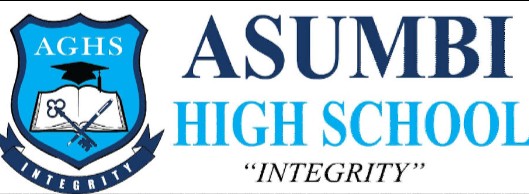                 FORM 4 ENTRANCE EXAMS 2023 NAME…………………………………………CLASS……………..ADM……………..501/1	PAPER 1(Listening Comprehension, Dictation and Creative Writing)FEBRUARY.20232 ¼ hoursINSTRUCTIONS TO CANDIDATESa) Write your name, name of your school, class and admission number in the spaces provided above.b) This paper has three sections.c) In section I, you will have five minutes to read through the questions before the test starts. Before answering the question, you will listen to several recorded passages on a tape. For each                    passage, you will answer the questions as indicated.d) In section II, you will listen to a recorded passage. Follow the instructions as given in the recording.e) In section III, choose one composition from question 7.Indicate clearly whether your choice is either 7a or 7b.f) Answer all questions in the spaces provided.FOR EXAMINER’S USE ONLY                                                            SECTION I                                            Listening comprehension (15 marks)                        Write answers to Question 1-5 in the spaces provided	Passage 1Qu’est-ce que Joséphine a acheté   ? …………………………… [½ point]                                                          …………………………….. [½ point]Quelles sont les couleurs favorites de Julien ? ……………………………………………………………………………….. [½ point]……………………………………………………………………………….. [½ point]Pour fêter l’anniversaire, on a diné  dans un ………………………	[1 point]	 Julien est le ……………………………..de    Joséphine                           [1 point]                                         Passage 2Ce dialogue parle des vacances  de ………………qui ont duré ………………jours [1point]Selon le dialogueOn trouve les  origines de l’humanité  au ………………………… national de Nairobi  Il y est allé ……………….fois [1 point] Les touristes aiment visiter……………………. ….. nationaux au Kenya. 	                                                                                            [½ point]Pour Michel, les ……………………………… de Mombassa c’est un paradis. 					                                                                                                           [½ point] III. Passage 3Selon le texte on vend les …………………de loterie dans un  kiosque tout ……………………… de la gare.     	                                                                     [1 point]A quelle heure s’est  passé h l’évènement ……………………………….                       [½ point]Combien de tickets a-t-il  demandé   ? …………………		                                 [½ point] La jeune fille a reçu ……………………. shillings	                                             [½ point]	                                                               Le monsieur est parti par quel  moyen ?................................                                        [½ point]1V.Passage 4Qui parlent ?........................................et ……………………………………… (1 point)Où  est-ce qu’elles  s’asseyent ………………………………….........   [½ point]A quel moment est la promenade ? ……………………………………………… [½  point]Comment est-ce que Michel aide à la maison ? 		         ….………………………………………………………………… [½ point]     ………………………………………………………………………. [½ point] V. Passage 5(i)	L’agent de police arrête le monsieur parce qu’il  conduit trop ………………… [½ point](ii) 	Est-ce que le monsieur a bu de l’alcool ? …………………….. [½ point] iii) Le monsieur a soufflé  ……………………. dans l’objet     [½ point]Combien le monsieur, va-t-il payer ? ………………………………………………………………			[½ point]   VI. Write the dictation passage in the spaces provided.							                      [5 points]………………………………………………………………………………………………………………………………………………………………………………………………………………………………………………………………………………………………………………………………………………………………………………………………………………………………………………………………………………………………………………………………………………………………………………………………………………………………………………………………………………………………………………………………………………………………………………………………………………………………………………………………………………………………………………………………………………………………………………………………………………………………………………………………………………………………………………………………………………………………………………………………………………………………………………………………………………………………………………………………………………………………………………………………………………………………………………………………………………………………………………………………………………………………………………………………………………………………………………………………………………………………………………………………………………………………………………………………………………………………………………………………………………………………………………………………………………………………………………………………………………………………………………………………………………………………………………………………………………………………………………………………………………………………………………………………………………………………………………………………………………………………………………………………………………………………………………………………………………………………………………………………………………………………………………………………………………………………………………………………………………………………………………………………………………………………………………………………………………………………………………………………………………………………………………………………………………………………………………………………………………………………………………………………………………………………………………………………………………………………………………………………………………………………………………………………………………………………………………………………………………………………………………………………………………………………………………………………………………………………………………………………………………………………………………………………………………………………………………………………………………………………………………………………………………………………………………………………………………………………………………………………………………………………………………………………………………………………………………………………………………………………………………………………………………………………………………………………………………………………………………………………………………………………………………………………………………………………………………………………………………………………………………………………………………………………………………………………………………………………………………………………………………7. In 150 to 180 words, write a composition:Either	Beginning withJe marchais en ville, soudain……………………………………….. . (15 marks)OrBeginning withSamedi passé  était l’anniversaire de mon ami……………………… (15 marks)………………………………………………………………………………………………………………………………………………………………………………………………………………………………………………………………………………………………………………………………………………………………………………………………………………………………………………………………………………………………………………………………………………………………………………………………………………………………………………………………………………………………………………………………………………………………………………………………………………………………………………………………………………………………………………………………………………………………………………………………………………………………………………………………………………………………………………………………………………………………………………………………………………………………………………………………………………………………………………………………………………………………………………………………………………………………………………………………………………………………………………………………………………………………………………………………………………………………………………………………………………………………………………………………………………………………………………………………………………………………………………………………………………………………………………………………………………………………………………………………………………………………………………………………………………………………………………………………………………………………………………………………………………………………………………………………………………………………………………………………………………………………………………………………………………………………………………………………………………………………………………………………………………………………………………………………………………………………………………………………………………………………………………………………………………………………………………………………………………………………………………………………………………………………………………………………………………………………………………………………………………………………………………………………………………………………………………………………………………………………………………………………………………………………………………………………………………………………………………………………………………………………………………………………………………………………………………………………………………………………………………………………………………………………………………………………………………………………………………………………………………………………………………………………………………………………………………………………………………………………………………………………………………………………………………………………………………………………………………………………………………………………………………………………………………………………………………………………………………………………………………………………………………………………………………………………………………………………………………………………………………………………………………………………………………………………………………………………………………………………………………………………………………………………………………………………………………………………………………………………………………………………………………………………………………………………………………………………………………………………………………………………………………………………………………………………………………………………………………………………………………………………………………………………………………………………………………………………………………………………………………………………………………………………………………………………………………………………………………………………………………………………………………………………………………………………………………………………………………………………………………………………………………………………………………………………………………………………………………………………………………………………………………………………………………………………………………………………………………………………………………………………………………………………………………………………………………………………………………………………………………………………………………………………………………………………………………………………………………………………………………………………………………………………………………………………………………………………………………………………………………………………………………………………………………………………………………………………………………………………………………………………………………………………………………………………………………………………………………………………………………………………………………………………………………………………………………………………………………………………………………………………………………………………………………………………………………………………………………………………………………………………………………………………………………………………………………………………………………………………………………………………………………………………………………………………………………………………………………………………………………………………………………………………………………………………………………………………………………………………………………………………………………………………………………………………………………………………………………………………………………………………………………………………………………………………………………………………………………………………………………………………………………………………………………………………………………………………………………………………………………………………………………………………………………………………………………………………………………………………………………………………………………………………………………………………………………………………………………………………………………………………………………………………………………………………………………………………………………………………………………………………………………………………………………………………………………………………………………………………………………………………………………………………………………………………………………………………………………………………………………………………………………………………………………………………………………………………………………………………………………………………………………………………………………………………………………………………………………………………………………………………………………………………………………………………………………………………………………………………………………………………………………………………………………………………………………………………………………………………………………………………………………………………………………………………………………………………………………………………………………………………………………………………………………………………………………………………………………………………………………………………………………………………………………………………………………………………………………………………………………………………………………………………………………………………………………………………………………………………………………………………………………………………………………………………………………………………………………………………………………………………………………………………………………………………………………………………………………………………………………………………………………………………………………………………………………………………………………………………………………………………………………………………………………………………………………………………………………………………………………………………………………………………………………………………………………………………………………………………………………………………………………………………………………………………………………………………………………………………………………………………………………………………………………………………………………………………………………………………………………………………………………………………………………………………………………………………………………………………………………………………………………………………………………………………………………………………………………………………………………………………………………………………………………………………………………………………………………………………………………………………………………………………………………………………………………………………………………………………………………………………………………………………………………………………………………………………………………………………………………………………………………………………………………………………………………………………………………………………………………………………………………………………………………………………………………………………………………………………………………………………………………………………………………………………………………………………………………………………………………………………………………………………………………………………………………………………………………………………………………………………………………………………………………………………………………………………………………………………………………………………………………………………………………………………………………………………………………………………………………………………………………………………………………………………………………………………………………………………………………………………………………………………………………………………………………………………………………………………………………………………………………………………………………………………………………………………………………………………………………………………………………………………………………………………………………………………………………………………………………………………………………………………………………………………………………………………………………………………………………………………………………………………………………………………………………………………………………………………………………………………………………………………………………………………………………………………………………………………………………………………………………………………………………………………………………………………………………………………………………………………………………………………………………………………………………………………………………………………………………………………………………………………………………………………………………………………………………………………………………………………………………………………………………………………………………………………………………………………………………………………………………………………………………………………………………………………………………………………………………………………………………………………………………………………………………………………………………………………………………………………………………………………………………………………………………………………………………………………………………………………………………………………………………………………SECTIONMAXIMUM  SCORECANDIDATE’S SCOREI05II15III15                                TOTAL35